Глава 2.  Методический анализ результатов ЕГЭ по ФИЗИКЕ
в Юго-Восточном образовательном округеРАЗДЕЛ 1. ХАРАКТЕРИСТИКА УЧАСТНИКОВ ЕГЭ ПО УЧЕБНОМУ ПРЕДМЕТУ1.1. Количество участников ЕГЭ по учебному предмету (за 3 года)Таблица 2-11.2. Процентное соотношение юношей и девушек, участвующих в ЕГЭТаблица 2-21.3. Количество участников ЕГЭ в округе по категориям Таблица 2-31.4. Количество участников ЕГЭ по типам ОО Таблица 2-41.5.  Количество участников ЕГЭ по предмету по АТЕ Таблица 2-51.6. Основные УМК по предмету, которые использовались в ОО в 2021-2022 учебном году. Таблица 2-61.7. ВЫВОДЫ о характере изменения количества участников ЕГЭ по учебному предмету Экзамен по математике профильного уровня в 2022 году сдавали 33,1% от общего количества участников ЕГЭ, что  ниже показателя двух предыдущих лет на 12% (2020г. – 45,6%, 2021г. – 45,1%). Среди предметов по выбору  физика традиционно является одним из наиболее востребованных предметов.Гендерный анализ показывает, что количество юношей превалирует над количеством девушек. Доля девушек продолжает составлять менее трети от общего количества участников ЕГЭ.Состав участников экзамена в 2022 году по сравнению с предыдущими годами не изменился и представлен только выпускниками общеобразовательных учреждений текущего года. Подавляющее большинство экзаменуемых – это обучающиеся средних общеобразовательных учреждений, из которых 33% являются выпускниками школы с углубленным изучением отдельных предметов (на территории Юго-Восточного округа такое учреждение одно – ГБОУ СОШ № 2 г. Нефтегорска), лицеи и гимназии на территории округа отсутствуют. В 2022 году среди участников ЕГЭ выпускники, обучающиеся по программам СПО, и прошлого года отсутствуют.Численность участников с ОВЗ составила 1 чел. (ребенок-инвалид).В экзамене приняли участие выпускники всех АТЕ, однако их распределение неравномерно, что объясняется неравномерностью численности населения по муниципальным образованиям. Наибольшую группу составляют выпускники м.р. Нефтегорский – 72,2%, следующие по количеству – выпускники м.р. Борский – 22,2% . Наименьшее количество выпускников м.р. Алексеевский – 5,6%. РАЗДЕЛ 2.  ОСНОВНЫЕ РЕЗУЛЬТАТЫ ЕГЭ ПО ПРЕДМЕТУ2.1. Диаграмма распределения тестовых баллов по предмету в 2022 г.
 (количество участников, получивших тот или иной тестовый балл)2.2. Динамика результатов ЕГЭ по предмету за последние 3 годаТаблица 2-72.3. Результаты по группам участников экзамена с различным уровнем подготовки:2.3.1. в разрезе категорий участников ЕГЭ Таблица 2-82.3.2. в разрезе типа ОО Таблица 2-92.3.3. основные результаты ЕГЭ по предмету в сравнении по АТЕТаблица 2-102.4. Выделение перечня ОО, продемонстрировавших наиболее высокие и низкие результаты ЕГЭ по предметуВ 2022 году в ЕГЭ по физике участвовали выпускники из 9 общеобразовательной организаций (69%). Среди общеобразовательных учреждений с количеством участников не менее 10  2 ОУ.  Выделение перечня ОО, продемонстрировавших наиболее высокие и низкие результаты, из общего количества не предоставляется возможным в связи с тем, что количество участников в образовательных организациях является недостаточным для получения статистически достоверных результатов для сравнения.2.4.1.  перечень ОО, продемонстрировавших наиболее высокие результаты ЕГЭ по предметуТаблица 2-112.4.2.  перечень ОО, продемонстрировавших низкие результаты ЕГЭ по предмету. Таблица 2-122.5.  ВЫВОДЫ о характере изменения результатов ЕГЭ по предмету
В 2022 году в ЕГЭ по физике приняли участие 54 чел. (33,1%). Пороговое значение по физике не преодолел 1 чел., что составляет 1,9%, что лучше предыдущего года на 9,7% и на 2,9% по сравнению с 2020г. (в 2020 г. - количество не преодолевших 4 чел. - 5,6%, в 2021 г. - количество не преодолевших 8 чел. - 11,6%).Значение среднего балла выше, чем в  2020г. и 2021г. и составляет 52,7 и  52,6 соответственно. В 2022 году наблюдается повышение доли выпускников, преодолевших границу высокого уровня подготовки (набравших 81 и более баллов) с 4,2% в 2020 г. до 7,4% в 2022 г. Доля участников, получивших количество баллов в диапазоне от 61 до 100 баллов, продемонстрировавших готовность к успешному продолжению образования, составила 29,6%. Максимальное число участников выполнили работу, набрав от минимального балла до 60, что составляет 68,5% от общего числа участников, сдававших ЕГЭ по физике.Наиболее высокие результаты демонстрируют выпускники школ Нефтегорского района, а наиболее низкие школы Алексеевского района.РАЗДЕЛ 3.  АНАЛИЗ РЕЗУЛЬТАТОВ ВЫПОЛНЕНИЯ ОТДЕЛЬНЫХ ЗАДАНИЙ ИЛИ ГРУПП ЗАДАНИЙ3.1. Статистический анализ выполнения заданий КИМПо приведенным данным видно, что среди заданий №№1-23 (которые проверяются компьютером) обучающиеся Юго-Восточного округаа) хорошо выполнили в среднем задания: № 4 (81% , задание базового уровня на применение при описании физических процессов и явлений величины и законы, законы сохранения в механике), №7 (81%, задание базового уровня на анализ физических процессов (явлений), используя основные положения и законы, изученные в курсе физики по разделу Механика), №9 (85%, задание базового уровня на применение при описании физических процессов и явлений величины и законы, МКТ), №10(91%, задание базового уровня на применение при описании физических процессов и явлений величины и законы, МКТ и Термодинамика), №13 (72%, задание базового уровня на анализ физических процессов (явлений), используя основные положения и законы, изученные в курсе физики по разделам МКТ и Термодинамика), №15 (91%, задание базового уровня на применение при описании физических процессов и явлений величины и законы, Магнитное поле и Электромагнитная индукция), №20 (80%, задание базового уровня на применение при описании физических процессов и явлений величины и законы, СТО и Квантовая физика), №22 (81% задание базового уровня на определение показания измерительных приборов), №23 (91%, задание базового уровня на планирование эксперимента, умение отбирать оборудование)б) хуже всего в среднем  выполнили задания: №1 (53% задание базового уровня на умение правильно трактовать физический смысл изученных физических величин, законов и закономерностей), №5 (39% задание базового уровня на применение при описании физических процессов и явлений величины и законы, Статика и Механические колебания и волны), , №14 (44% задание базового уровня на применение при описании физических процессов и явлений величины и законы, Электрическое поле и Законы постоянного тока), №16 (50%, задание базового уровня на применение при описании физических процессов и явлений величины и законы, Электромагнитные колебания и волны и Оптика)По заданиям с элементами повышенного уровня в среднем:а) хорошо выполнили задания: №2 (69%, задание на умение использовать графическое представление информации), №6 (56%, задание на умение анализировать физические процессы (явления), используя основные положения и законы, изученные в курсе физики в разделе Механика), №17 (66% задание на умение анализировать физические процессы (явления), используя основные положения и законы, изученные в курсе физики в разделе Электродинамика), №26 (53%, задание на умение решать расчётные задачи с явно заданной физической моделью с использованием законов и формул из одного раздела курса физики Электродинамика и Квантовая физика)б) хуже всего выполнили задания: №12 (29% задание  на  анализ физических процессов (явлений), используя основные положения и законы, изученные в курсе физики по разделу МКТ и Термодинамика), №24 (9% задание на умение решать качественные задачи, использующие типовые учебные ситуации с явно заданными физическими моделями), №25 (33% задание на умение решать расчётные задачи с явно заданной физической моделью с использованием законов и формул из одного раздела курса физики Механика и МКТ, Термодинамика)По заданиям высокого уровня в среднем:а) лучше всего выполнили задания № 29 (28%, Оптика)б) хуже всего выполнили задания №27 (7% Механика), №28 (10% МКТ, Термодинамика)По уровням подготовки участников (из заданий №№1-23):       а) сдавшие, на 81-100 баллов хорошо справились с заданиями №2,3,4,5,7,8 (100%, механика), №9,10,11,13 (100% МКТ и термодинамика), №14,15,16,18,19 (100% электродинамика), №20 (100% СТО и квантовая физика), №22,23 (100% на определение показания измерительных приборов и на планирование эксперимента, умение отбирать оборудование). Хуже справились с заданиями №1 (75%, задание базового уровня на умение правильно трактовать физический смысл изученных физических величин, законов и закономерностей), №6 (88% механика), №12 (88% задание  на  анализ физических процессов (явлений), используя основные положения и законы, изученные в курсе физики по разделу МКТ и Термодинамика), №17 (88% задание повышенного уровня  на умение анализировать физические процессы (явления), используя основные положения и законы, изученные в курсе физики в разделе Электродинамика), №21 (75% СТО и квантовая физика)      б) сдавшие, на 61-80 баллов лучше справились с заданиями №3,4,7 (100% механика, №9,10,11 (100%, МКТ и термодинамика), № 13 (96% МКТ и термодинамика), № 19 (96% электродинамика), №20(100% СТО и квантовая физика), №22,23 (92% и 100% соответственно,  на определение показания измерительных приборов и на планирование эксперимента, умение отбирать оборудование). Хуже справились с заданиями  №1 (67%), №5 (67%), №12 (29%)      в) сдавшие на 36-60 баллов лучше справились с заданиями №4 (76%, законы сохранения в механике), №7 (73%, механика), № 9(78%, МКТ), №10 (86%,  МКТ), №15(89%,магнитное поле и электромагнитная индукция), №20 (73%, СТО и квантовая физика), №22 (78% определение показания измерительных приборов ), №23 (89%, планирование эксперимента, умение отбирать оборудование). Хуже справились с заданиями №5 (24%), № 12 (23%), №14 (27%), №18 (38%), №21 (42%)     г) не преодолевшие  минимальный балл лучше справились  с заданиями №9, 10, 11 (100% МКТ и термодинамика), № 21 (100% СТО и квантовая физика). Не справились с заданиями №1,2 (это задание нового формата), №4-6(механика), № 12-16 (электродинамика) По заданиям с развернутым ответом № 24-30 а) сдавшие, на 81-100 баллов хорошо справились с заданиями №25,26 (88%, задание на умение решать расчётные задачи с явно заданной физической моделью с использованием законов и формул из одного раздела курса физики), № 29 (83%, задание на умение решать  расчётные задачи с неявно заданной физической моделью с использованием законов и формул из одного-двух разделов курса физики Электродинамика). Хуже справились с заданиями:  № 24 (58% задание на умение решать качественные задачи, использующие типовые учебные ситуации с явно заданными физическими моделями), №27 (58% задание на умение решать  расчётные задачи с неявно заданной физической моделью с использованием законов и формул из одного-двух разделов курса физики МКТ и термодинамика)б) сдавшие, на 61-80 баллов лучше справились с заданиями №25-26 (75% и 96% соответственно),  хуже справились с заданиями №24(6%) и №27(12%)в) остальные категории учащихся не преодолели порог в 15% во всех заданиях с развернутым ответом, кроме №26 (36%)Содержательный анализ выполнения заданий КИМНаиболее сложные задания27  В горизонтальном цилиндре с гладкими стенками под массивным поршнем с площадью S находится одноатомный идеальный газ. Поршень соединён с основанием цилиндра пружиной с жёсткостью k. В начальном состоянии расстояние между поршнем и основанием цилиндра равно L, а давление газа в цилиндре равно внешнему атмосферному давлению p0 (см. рисунок).  Какое количество теплоты Q передано затем газу, если в результате поршень медленно переместился вправо на расстояние b?Комбинированное задание на динамику, МКТ и термодинамику. Типичные ошибки записать правильно уравнение первого начала термодинамики согласно условию задачи. Причины – отсутствие должной практики решения мультитемных  заданий. Для подготовки необходимо прорешать большее количество комбинированных заданий.28 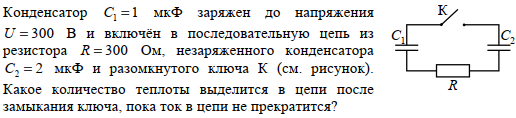 Задача на электродинамику. Типичная ошибка неполное понимание законов электродинамики. Для подготовки необходимо прорешать большее количество заданий на электродинамику.Результаты экзамена хорошо коррелируют с наличием личностно-ориентированного подхода в обучении физики. В тех ОО, где учителя применяют личностно-ориентированный подход (технологии), которые направлены на развитие каждого ученика, формирование и поддержание их индивидуальных способностей, где занимаются пропедевтикой физики с начальных классов, где есть качественное лабораторное оборудование, способствующее развитию навыка действовать самостоятельно, в коллективе или в группе, результаты ЕГЭ выше среднего по округу (50,7 б)- ГБОУ СОШ №1 г. Нефтегорска, ГБОУ СОШ №2 г. Нефтегорска, ГБОУ СОШ с Утевка, ГБОУ СОШ №1 с. БорскоеВыводы об итогах анализа выполнения заданий, групп заданий: Нельзя считать достаточным усвоение школьниками региона элементов содержания (менее 60%): статика, термодинамика, законы постоянного тока, электромагнитные колебания. Недостаточно высокий результат выполнения некоторых заданий связан с невниманием к нюансам формулировки текста задачи и вопроса. Незнакомая по форме постановка задачи приводит к снижению качества его выполнения, даже если навык, в целом, сформирован у обучающихся на достаточном уровне.КИМ ЕГЭ по физике в 2022 г. существенно изменен в связи с необходимостью перехода на экзаменационную модель, отвечающую требованиям федерального государственного образовательного стандарта среднего общего образования, поэтому нет возможности сделать выводы об изменении успешности выполнения заданий разных лет.Экзаменационная модель ЕГЭ, отвечающая требованиям ФГОС, преемственна по отношению к экзаменационным моделям прошлых лет. Эта преемственность состоит  в сохранении следующих групп заданий: на применение физических законов и закономерностей, на проведение измерений и опытов и решение задач. Таким образом, сохранены задания базового уровня с кратким ответом в виде числа, задания на соответствие (анализ процессов и установление соответствия физических величин и формул, по которым им можно определить), задания на изменение физических величин в различных процессах, а также качественная задача с развернутым ответом и расчетные задачи высокого уровня сложности с развернутым ответом.Улучшились результаты участников ЕГЭ. Уменьшилось количество учащихся не преодолевших порог с 8 до 1 (в процентном с 11,6% до 1,9%), количество  высокобалльников сохранилось, увеличилось количество учащихся получивших от 61 до 80 баллов на 11%       Из 6 школ имеющих в 2021 году учащихся не преодолевших порог, 5 школ улучшили показатели и только в ГБОУ СОШ №3 г. Нефтегорска есть учащийся, который не преодолел порог. А также в этой школе уменьшился средний балл с 52,3 до 46,6, что ниже среднего по округу.  Необходимо проводить дифференцированную подготовку к ЕГЭ учащихся с различным уровнем подготовки по физике.Раздел 4. РЕКОМЕНДАЦИИ ДЛЯ СИСТЕМЫ ОБРАЗОВАНИЯ ОКРУГАВ соответствии с анализом результатов ЕГЭ определен перечень заданий, при выполнении которых у учащихся возникают наибольшие затруднения. При планировании учебного процесса рекомендуется принять меры по минимизации выявленных в анализе проблем, совершенствуя дидактические материалы, выбирая приемы работы с обучающимися, оптимальные для их уровня подготовки.При обучении решению расчетных задач сделать акцент на формирование  умения анализировать условие задачи. Можно рекомендовать на этапе обучения ввести дополнительный пункт в оформление задачи, в рамках которого кроме записи «Дано» и рисунка (при необходимости), учащиеся описывают особенности процессов задачной ситуации и обосновывают выбор физической модели.Рекомендации Общеобразовательным организациям по организации дифференцированного обучения школьников с разными уровнями предметной подготовки         Для обеспечения прочных теоретических знаний у обучающихся с разным уровнем предметной подготовки необходимо организовать дифференцированную  проверку  понимания и усвоения сущности физических процессов.         Для обучающихся с низким уровнем предметной подготовки следует увеличить долю индивидуальных устных ответов на уроках при проверке домашних заданий, либо систематически включать вопросы, проверяющие освоение теоретического материала, в контрольные работы. Следует иметь в виду, что если при первичном закреплении такие вопросы могут базироваться на простом описании одного или нескольких из изученных элементов содержания (т.е. на пересказе материала учебника), то в контрольной работе такие вопросы должны иметь характер рассуждения, а также требовать обобщения, сравнения, выводов, доказательства и т.п. Эти приемы позволят добиться более прочных теоретических знаний, что позволит обучающимся лучше понимать особенности протекания физических процессов, выстраивать иерархию физических законов и скажется на результатах выполнения экзаменационных заданий. При изучении физики на углубленном уровне следует обратить внимание на вопросы, связанные с системой доказательств, с указанием причинно-следственных связей.  Дополнением к работе по данному направлению является организация и проведение элективных курсов, которые должны углублять и расширять изучение сложных тем по физикиРекомендуется организовать обсуждение на методических объединениях учителей физики:-    анализ результатов ЕГЭ-2022, типичных ошибок и затруднений, средства повышения качества образования по предмету;- демоверсия измерительных материалов для ГИА 2023 года
по программам СОО.С целью организации методической поддержки учителей физики определены направления повышения квалификации учителей:- эффективные технологии и методы подготовки к ЕГЭ по физике 
в школах с низкими результатами;- формирование естественно-научной грамотности.Предложения в дорожную карту на 2022-2023 учебный годПовышение квалификации учителей в 2022-2023 уч.г., в том числе учителей ОО с низкими результатами ЕГЭ 2022 г.Планируемые меры методической поддержки изучения физики в 2022-2023 уч.г. на окружном уровне, в том числе в ОО 
с низкими результатами ЕГЭ 2022 г.202020202021202120222022чел.% от общего числа участниковчел.% от общего числа участниковчел.% от общего числа участников7245,66945,15433,1Пол202020202021202120222022Полчел.% от общего числа участниковчел.% от общего числа участниковчел.% от общего числа участниковЖенский2230,62637,72240,7Мужской5069,44362,33259,3Всего участников ЕГЭ по предмету54Из них:выпускников текущего года, обучающихся по программам СОО54выпускников текущего года, обучающихся по программам СПО0выпускников прошлых лет0участников с ограниченными возможностями здоровья1Всего ВТГ54Из них:выпускники СОШ36выпускники СОШ с углубленным изучением отдельных предметов18№АТЕКоличество участников ЕГЭ по учебному  предмету% от общего числа участников в округе1м.р. Алексеевский35,62м.р. Борский1222,23м.р. Нефтегорский3972,2№ п/пНазвание УМКПримерный процент ОО, в которых использовался данный УМК1Мякишев Г.Я., Буховцев Б.Б., Сотский Н.Н. Физика. 10 - 11 классы (базовый и углублённый уровни). «Просвещение», 2018-202066,7%2Касьянов В.А.  Физика 11 класс. Углубленный уровень. «Дрофа», 2018, 202033,3 %Участников, набравших баллЮго-Восточный округЮго-Восточный округЮго-Восточный округУчастников, набравших балл2020 г.2021 г.2022г.Ниже минимального балла (чел./%)4/5,6%8/11,6%1/1,9%От 61 до 80 баллов (чел./%)8/11,1%7/10,1%12/22,2%Получили от 81 до 99 баллов (чел./%)3/4,2%5/7,2%4/7,4%Получили 100 баллов (чел.)000Средний тестовый балл52,752,654,7Выпускники текущего года, обучающиеся по программам СООВыпускники текущего года, обучающиеся по программам СПОВыпускники прошлых летУчастники ЕГЭ с ОВЗДоля участников, набравших балл ниже минимального 1,9%-----0Доля участников, получивших тестовый балл от минимального балла до 60 баллов68,5%-----100%Доля участников, получивших от 61 до 80 баллов    22,2%------0Доля участников, получивших от 81 до 99 баллов    7,4%------0Количество участников, получивших 100 баллов0------0Доля участников, получивших тестовый баллДоля участников, получивших тестовый баллДоля участников, получивших тестовый баллДоля участников, получивших тестовый баллКоличество участников, получивших 100 балловниже минималь-ногоот минималь-ного до 60 балловот 61 до 80 балловот 81 до 99 балловКоличество участников, получивших 100 балловСОШ2,8%75%16,6%5,5%0СОШ с углубленным изучением отдельных предметов055,6%33,3%11,1%0№Наименование АТЕДоля участников, получивших тестовый баллДоля участников, получивших тестовый баллДоля участников, получивших тестовый баллДоля участников, получивших тестовый баллКоличество участников, получивших 100 баллов№Наименование АТЕниже минималь-ногоот минималь-ного до 60 балловот 61 до 80 балловот 81 до 99 балловКоличество участников, получивших 100 баллов1м.р. Алексеевский0100%0002м.р. Борский083,4%8,3%8,3%03м.р. Нефтегорский2,6%61,5%28,2%7,7%0№Наименование ООДоля участников, получивших 
от 81 до 100 балловДоля участников, получивших 
от 61 до 80 балловДоля участников,не достигших минимального балла1----№Наименование ООДоля участников,не достигших минимального баллаДоля участников, получивших 
от 61 до 80 балловДоля участников, получивших 
от 81 до 100 баллов1----ФИЗИКАВсего участниковСредний баллГраницы уровня в тестовых баллахДоля участников ЕГЭ, получивших баллы от 0 до min-1, %Границы уровня в тестовых баллахДоля участников ЕГЭ, получивших баллы от min до 60, %Границы уровня в тестовых баллахДоля участников ЕГЭ, получивших баллы от 61 до 80, %Границы уровня в тестовых баллахДоля участников ЕГЭ, получивших баллы от 81 до 100, %Количество 100-балльниковФИЗИКАВсего участниковСредний балл0-350-3536-6036-6061-8061-8081-10081-100Количество 100-балльниковГБОУ СОШ с. Алексеевка24300210000000ГБОУ СОШ с. Летниково14100110000000ГБОУ СОШ с. Самовольно-Ивановка0------------------------------ГБОУ СОШ № 1 «ОЦ» с. Борское953,600777,8111,1111,10ГБОУ СОШ № 2 «ОЦ» с. Борское34500310000000ГБОУ СОШ с. Петровка0------------------------------ГБОУ СОШ № 1 г. Нефтегорска471,800003751250ГБОУ СОШ № 2 г. Нефтегорска1860,8001055,6633,3211,10ГБОУ СОШ № 3 г. Нефтегорска546,612048000000ГБОУ СОШ с. Богдановка0---000000000ГБОУ СОШ с. Дмитриевка0------------------------------ГБОУ СОШ с. Зуевка0------------------------------ГБОУ СОШ с. Утевка1051,100880220000Юго-Восточное управление6952,6811,64971,1710,157,20  Номерзадания в КИМПроверяемые элементы содержания / уменияУровень сложности заданияПроцент выполнения задания 
в округеПроцент выполнения задания 
в округеПроцент выполнения задания 
в округеПроцент выполнения задания 
в округеПроцент выполнения задания 
в округе  Номерзадания в КИМПроверяемые элементы содержания / уменияУровень сложности заданиясреднийв группе не преодолевших минимальный баллв группе от минимального до 60 т.б.в группе от 61 до 80 т.б.в группе от 81 до 100 т.б.1Правильно трактовать физический смысл изученных физических величин, законов и закономерностейБ5304767752Использовать графическое представление информацииП69062881003Применять при описании физических процессов и явлений величины и законыБ690571001004Применять при описании физических процессов и явлений величины и законыБ810761001005Применять при описании физических процессов и явлений величины и законыБ39024671006Анализировать физические процессы (явления), используя основные положения и законы, изученные в курсе физикиП5605071887Анализировать физические процессы (явления), используя основные положения и законы, изученные в курсе физикиБ8150731001008Анализировать физические процессы (явления), используя основные положения и законы, изученные в курсе физики. Применять при описании физических процессов и явлений величины и законыБ61053791009Применять при описании физических процессов и явлений величины и законыБ851007810010010Применять при описании физических процессов и явлений величины и законыБ911008610010011Применять при описании физических процессов и явлений величины и законыБ691005410010012Анализировать физические процессы (явления), используя основные положения и законы, изученные в курсе физикиП29023298813Анализировать физические процессы (явления), используя основные положения и законы, изученные в курсе физики. Применять при описании физических процессов и явлений величины и законыБ720639610014Применять при описании физических процессов и явлений величины и законыБ440278310015Применять при описании физических процессов и явлений величины и законыБ9108910010016Применять при описании физических процессов и явлений величины и законыБ500387510017Анализировать физические процессы (явления), используя основные положения и законы, изученные в курсе физикиП665057888818Анализировать физические процессы (явления), используя основные положения и законы, изученные в курсе физикиБ5950517110019Анализировать физические процессы (явления), используя основные положения и законы, изученные в курсе физики. Применять при описании физических процессов и явлений величины и законыБ660549610020Применять при описании физических процессов и явлений величины и законыБ8007310010021Анализировать физические процессы (явления), используя основные положения и законы, изученные в курсе физики. Применять при описании физических процессов и явлений величины и законыБ5510042837522Определять показания измерительных приборовБ810789210023Планировать эксперимент, отбирать оборудованиеБ9108910010024Решать качественные задачи, использующие типовые учебные ситуации с явно заданными физическими моделямиП90565825Решать расчётные задачи с явно заданной физической моделью с использованием законов и формул из одного раздела курса физикиП33015758826Решать расчётные задачи с явно заданной физической моделью с использованием законов и формул из одного раздела курса физикиП53036968827Решать расчётные задачи с неявно заданной физической моделью с использованием законов и формул из одного-двух разделов курса физикиВ700,9125828Решать расчётные задачи с неявно заданной физической моделью с использованием законов и формул из одного-двух разделов курса физикиВ1001,8283329Решать расчётные задачи с неявно заданной физической моделью с использованием законов и формул из одного-двух разделов курса физикиВ28014568330Решать расчётные задачи с неявно заданной физической моделью с использованием законов и формул из одного-двух разделов курса физики, обосновывая выбор физической модели для решения задачиВ1800587530Решать расчётные задачи с неявно заданной физической моделью с использованием законов и формул из одного-двух разделов курса физики, обосновывая выбор физической модели для решения задачиВ1404,52567Номерзадания в КИМПроверяемые элементы содержания / уменияУровень сложности заданияПроцент выполнения задания 
в округеПроцент выполнения задания 
в округеПроцент выполнения задания 
в округеПроцент выполнения задания 
в округеПроцент выполнения задания 
в округеНомерзадания в КИМПроверяемые элементы содержания / уменияУровень сложности заданиясреднийв группе не преодолевших минимальный баллв группе от минимального до 60 т.б.в группе от 61 до 80 т.б.в группе от 81 до 100 т.б.27Решать расчётные задачи с неявно заданной физической моделью с использованием законов и формул из одного-двух разделов курса физикиВ700,91258Номерзадания в КИМПроверяемые элементы содержания / уменияУровень сложности заданияПроцент выполнения задания 
в округеПроцент выполнения задания 
в округеПроцент выполнения задания 
в округеПроцент выполнения задания 
в округеПроцент выполнения задания 
в округеНомерзадания в КИМПроверяемые элементы содержания / уменияУровень сложности заданиясреднийв группе не преодолевших минимальный баллв группе от минимального до 60 т.б.в группе от 61 до 80 т.б.в группе от 81 до 100 т.б.28Решать расчётные задачи с неявнозаданной физической модельюс использованием законов и формул из одного-двух разделов курса физикиВ1001,82833№Тема программы ДПО (повышения квалификации)Критерии отбора ОО, учителям которых рекомендовано обучение по данной программе (например, ОО с аномально низкими результатами или все учителя по учебному предмету и т.п.)Перечень ОО (указать конкретно), учителя которых рекомендуются для обучения по данной программе1Проектирование системы многоуровневых задач для подготовки старшеклассников к ЕГЭ по физике.ОО округаВсе типы ОО 2Алгоритмический подход к решению задач повышенной сложности по физике в рамках подготовки обучающихся 10-11 классов к мониторинговым работам.ОО округа, в т.ч. ОО с низкими результатамиГБОУ СОШ №3 г.НефтегорскаГБОУ СОШ с. БогдановкаГБОУ СОШ с. ЛетниковоГБОУ СОШ с. АлексеевкаГБОУ СОШ №2 с.Борское3Модульный курс с использованием ДОТ Подготовка к текущей и итоговой аттестации по физике.ОО округа, в т.ч. ОО с  низкими результатамиГБОУ СОШ №3 г.НефтегорскаГБОУ СОШ с. БогдановкаГБОУ СОШ с. ЛетниковоГБОУ СОШ с. АлексеевкаГБОУ СОШ №2 с.Борское№Дата(месяц)Мероприятие1АвгустАвгустовская конференция 2СентябрьЗаседание окружного МО учителей физики «Закрепление педагогов-наставников, имеющих высокие достижения за педагогами с низкими результатами». 3СентябрьУчастие в региональном форуме работников системы общего образования «Повышение качества образования: эффективные управленческие и педагогические практики» секция учителей физики 4В течение годаДиагностические работы в форме ЕГЭ 5В течение годаАдресная работа со школами, имеющими низкие образовательные результаты (ГБОУ СОШ №3 г.Нефтегорска, ГБОУ СОШ с. Богдановка, ГБОУ СОШ с. Летниково, ГБОУ СОШ с. Алексеевка, ГБОУ СОШ №2 с.Борское)6В течение годаПовышение квалификации педагогов школ с низкими результатами через систему ДПО (ИРО, СГСПУ и др.).( ГБОУ СОШ №3 г.Нефтегорска, ГБОУ СОШ с. Богдановка, ГБОУ СОШ с. Летниково, ГБОУ СОШ с. Алексеевка, ГБОУ СОШ №2 с.Борское)7В течение годаРегиональные вебинары по методическим аспектам подготовки к ЕГЭ.(ИРО)8Октябрь - ноябрьСоздание банка методических материалов по основным темам, выносимым на ЕГЭ9Декабрь Заседание ОМО учителей физики округа «Подготовка учащихся к ЕГЭ  по физике»10Февраль Мастер-класс «Решение расчетных задач высокого уровня». ГБОУ СОШ №1 с. Борское11Март Мастер-класс «Информационные и цифровые ресурсы, обеспечивающие методическое сопровождение образовательной деятельности по физике». ГБОУ СОШ №2 г. Нефтегорска  12Апрель Заседание ОМО «Методика решения качественных задач»